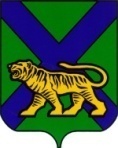 ТЕРРИТОРИАЛЬНАЯ ИЗБИРАТЕЛЬНАЯ КОМИССИЯ
ГОРОДА ДАЛЬНЕРЕЧЕНСКА РЕШЕНИЕО членах территориальной избирательнойкомиссии города Дальнереченска, осуществляющих работу со средствами видеонаблюдения на выборах Президента Российской Федерации, назначенных на 18 марта 2018 года В целях обеспечения открытости и гласности в деятельности избирательных комиссий Дальнереченского городского округа, руководствуясь пунктом 14 статьи 66 и пунктом 18 статьи 74 Федерального закона «О выборах Президента Российской Федерации», пунктами 2.7, 3.5 Порядка применения средств видеонаблюдения и трансляции изображения, трансляции изображения в сети Интернет, а также хранения соответствующих видеозаписей на выборах Президента Российской Федерации 18 марта 2018 года, утвержденного постановлением ЦИК России от 20.12.2017 № 116/943-7, Территориальная избирательная комиссия города Дальнереченска РЕШИЛА: 1. Установить, что работу со средствами видеонаблюдения в Территориальной избирательной комиссии города Дальнереченска осуществляют следующие члены Территориальной избирательной комиссии города Дальнереченска с правом решающего голоса: Савенков Иван Викторович, Рощупкин Владимир Леонидович.2. Установить, что оказание содействия и контроль за соблюдением установленных зон видимости камер видеонаблюдения в участковых избирательных комиссиях избирательных участков Дальнереченского городского округа осуществляют следующие члены Территориальной избирательной комиссии города Дальнереченска  с правом решающего голоса: - УИК с № 1101 по № 1104 – Соц Сергей Борисович;- УИК с № 1106 по № 1109 – Савенков Иван Викторович;- УИК с № 1110 по № 1113 – Рощупкин  Владимир Леонидович;- УИК с № 1114 по № 1117 – Венделева Лариса Александровна.3.  Разместить настоящее решение на официальном сайте Дальнереченского городского округа  информационно-телекоммуникационной сети интернет в разделе «Территориальная избирательная комиссия города Дальнереченска». Председатель комиссии                                                              	В.А. ПетровСекретарь комиссии                                                                         	С.Н. Газдик 13.02.2018    г. Дальнереченск                        № 187/36